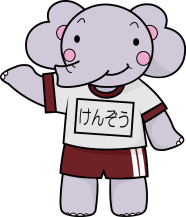 ●ポータルサイトは不特定多数の方が閲覧します。個人情報にかかる掲載には十分な注意が必要なため、写真、資料等の提供につきましては、事前に関係者にサイトへの掲載が可能かをご確認ください。●個人情報保護の観点で本人の同意がないもの、個人が特定されるものは除いていただきますようお願いします。●掲載内容については、こちらで調整させていただくことがあります。事業名団体名地域（支部）名実施日（開始日）　　　年　　　月　　　日実施日（終了日）　　　年　　　月　　　日実施場所実施件数　　　　　件対象者参加人数　　　　　人内容内容事業内容○を付けてください。講演会･研修会･セミナー　大会　イベント　広報･啓発活動　実践活動　調査研究　その他（　　　　　　　）行動指標項目○を付けてください。健康チェック　からだ　　食　　こころ　たばこアルコール　　歯　　危機時の健康対策開催区分　○を付けてください。主催　共催　後援　その他その他・気をつけた点・うまくいったポイント・今後広く県民に発信していきたいこと・今後の活動など※１今後の活動で開催チラシ・募集チラシ等があれば紙媒体またはデータでお送りください。添付資料※２当日の資料、次第、レシピ等があれば紙媒体またはデータでお送りください。画像（実施風景等）様子の分かる写真、開催チラシ、資料など※３実施の様子が分かる写真（最大5枚まで）があれば写真またはデータでお送りください。